UCHO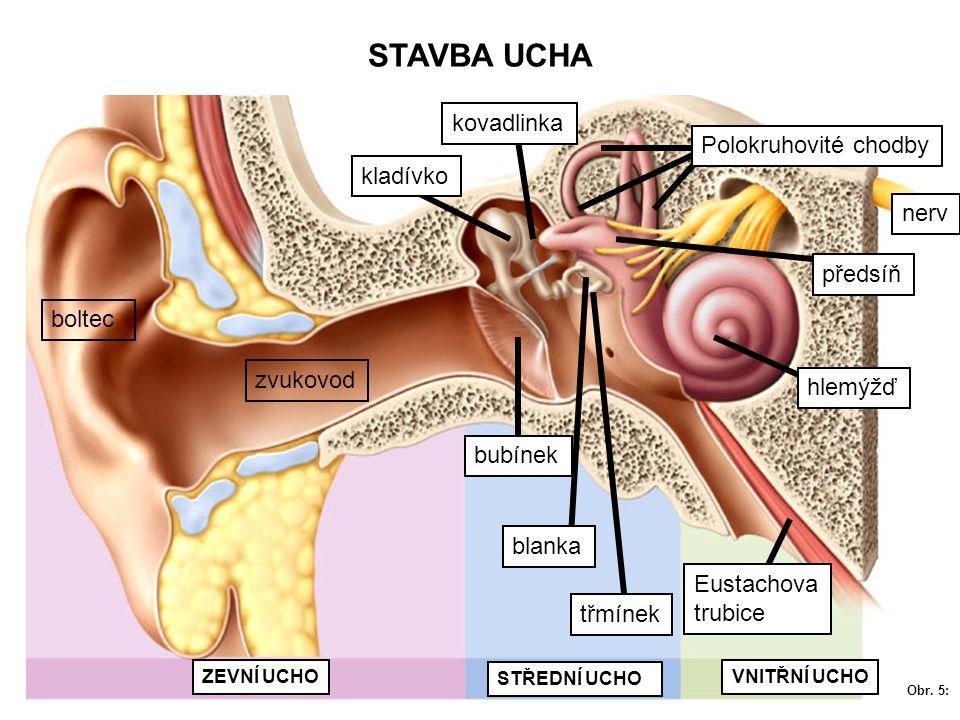 Pracuj s učebnicí na str. 88 a doplň:Ucho má 3 části:a) .....................................	b) ...................................		c) ................................. uchoa) Vnější ucho – skládá se z ušního ......................... a ............................  ..............................b) Střední ucho – tvoří ho blanitý ............................ a 3 drobné kůstky .................................,................................... a ..................................c) Vnitřní ucho – je tvořeno kostěným ................................, uvnitř kterého je blanitý ........................................ Vnitřní ucho je vyplněno ...............................Kostěný labyrint má 3 oblasti. Jsou to: .....................................................................................Uvnitř hlemýždě se nachází ....................................... buňky.